Day 1 Day 2 Day 31. Solve these sums:133 + 4 =216 + 20 =343 + 200 =    141 + 300 =    40 + 445 =  5. True or false?342 + 209 = 549Prove it!2. Solve these sums:137 - 4 =386 - 50 =443 - 200 =    141 - 100 =    467 - 50 =6. Show Kevin how you can take 26 from this. 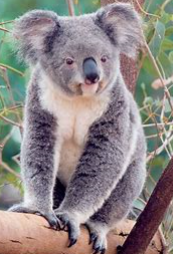 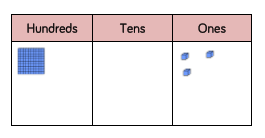 3. Take 128 from this number.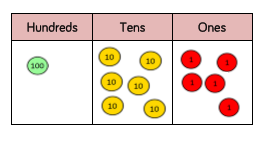 Use column subtraction to solve the sum.GDSWhich sum would make the lowest number?673 –  455 =752 – 339 =529 – 372 = Prove it!4. Add  238 to this amount.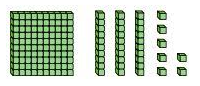 Show your workings out using column addition. GDS  Sally had 400. She takes away this amount. How much does she have now?Show your workings out.1. Solve these sums:115 + 4 =316 + 30 =443 + 300 =    501 + 300 =    50 + 147 =  Remember to use column addition if you get stuck.5. Wombat has to add 107 to this amount. Show him how to do it. 2. Solve these sums:116 - 4 =196 - 50 =503 - 200 =    491 - 100 =    661 - 50 =Remember to use column subtraction if you get stuck.6. Use column subtraction to solve each sum.474 - 125 =245 - 127=323 - 161=857 - 181=3. Double this amount. 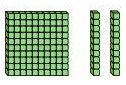 Show your workings out. 7. Double these amounts£126£251£3664. Kevin has to take 129 from this amount.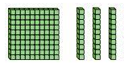 Help him to solve the sum?Show your workings out.GDSShow three different ways to work out 265 + 80.1.    Solve these sums.227 - 5 =278 + 5 =672 - 20 =461 + 20 =702 - 100 =621 + 200 =4. Kevin has theseHow much more would he need to make 258?Explain how you reached your answer.2. Use column subtraction to solve each sum.552 - 123 =475 - 226=432 - 361=632 - 182=5. Which sum makes the smallest amount?964 - 185 =843 - 128 = 999 – 362 =Show your workings out.3. Mrs Woods adds another 127 to this board. How much will there be now?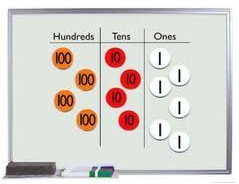 Show your workings out. GDSTrue or false?872- 489 = 356Show your workings out.